Please make the changes to the highlighted areas to fit you and your show and testiminials about you and/or your business. Feel free to add or take-away any verbiage throughout this page.Imagine – a simple, proven, in-expensive way to spread the word about you, your business, your books, your programs and your products.What if it was completely done-for-you?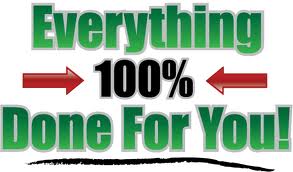 The biggest problem that most entrepreneurs face is figuring out how to get noticed by their ideal clients. Entrepreneurs start their business because they have a passion to change the world, they have an amazing skill and their friends keep telling them that it could be a business or they are sick and tired of working for their stupid boss.Entrepreneurs don’t go into business thinking
“I can’t wait to sell my services”We hang out our shingle and we expect people to show up and give us money. It doesn’t work like that. Successful entrepreneurs understand that they need to have a multi-level marketing strategy. They also understand the value of leverage. Leveraged marketing is when you get the word out to many people at one time.In 2013 147 Million people listened to Internet Radio!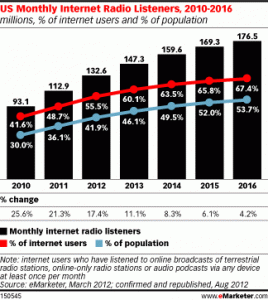 That is up from 93.1 Million in 2010 and it is expected to be 176 Million by 2016. What would it do for your business to have the opportunity to tell even just a sliver of this audience about your new book, program or product?Internet radio attracts an upper-income audience, with weekly internet radio listeners 36% more likely to live in a household with annual income of $100K or more.Sponsoring Tony’s radio show IS FOR YOU if……You understand the value of attaching yourself to a rising star. Tony’s audience is growing quickly with over 10K on his email list and over 15K social media contacts.Your ideal clients are entrepreneurs/business owners. Tough Talk is designed to help entrepreneurs grow their business. Tony’s audience is worldwide!You want to be seen as a leading expert in your industry. It is a proven fact that when a trusted radio show host recommends a product of service their audiences pay attention. Did you know that 41% of online radio listeners have visited a website due to an ad?Sponsoring Tony’s radio show IS NOT FOR YOU if……You are not committed to a long term approach to marketing your business. Successful online marketing takes a consistent approach and requires a time commitment.You are not passionate about sharing your message. Tony is all about helping entrepreneurs, authors and speakers market themselves through the internet radio media either as a guest, host or sponsor.You are too hard headed to take advice from an expert. Tony considers his sponsors to be partners in this journey and as an internet radio expert from time to time he will give you advice on how to make your sponsorship efforts work even better.———————————————
“Tony Gambone is a tremendous interviewer. As a radio host he is not only
one to be listened too, but pulls an amazing amount of useful and
practical information from his guests, all in a very relaxed and
conversational manner. I highly recommend you listen to Tony’s show
regularly, allow him to interview you if you have the opportunity, and get
to know his radio network, Tough Talk Radio…. and then tell everyone in
your network to do the same.”Peter Biadasz
Author/Speaker/Publisher
Author of “Write Your First Book”———————————————Yes Tony! I am committed to sharing my message with the world and I want to know how you can share my business with your audience.Introducing: Tough Talk with Tony Gambone &
Tough Talk Radio Network Segment SponsorshipSegment Sponsorship is an exclusive opportunity for you to get the word out about your business. There are two levels of Segment Sponsorship**Bronze Segment Sponsorship**Be seen as an expert on the TTRN Blog. You have the opportunity to create a blog about your business and have it posted on the TTRN blog page with a link back to your website. This builds credibility for the sponsor within the TTRN network and remains on the blog forever.Exclusive Segment Sponsor on Tough Talk with Tony Gambone. Each show has 4 segments and your name and business will be mentioned at the beginning and end of your exclusive segment. Example: This segment is brought to you by (your business). Get 3 months as a Bronze Segment Sponsor (12 shows)
on Tough Talk with Tony Gambone for only$700 or 2 payments of $375Yes! I want the 3 Month Bronze Segment Sponsorship Package  Yes! I want the 3 Month Bronze Segment Sponsorship Package in 2 Easy Installments of $375.00 Get 6 months as a Bronze Segment Sponsor (24 shows)
on Tough Talk with Tony Gambone for only$1200 or 4 payments of $350Sign me up for the 6 Month Bronze Segment Sponsorship Package!Sign me up for the 6 Month Segment Sponsorship Package in 4 Easy Installments of $350.00 **Silver Segment Sponsorship**Get everything listed in the Bronze sponsorship PLUS…….Be listed in the Tough Talk Network newsletter each week as a segment sponsor. Each show has 4 segments and your name and business will be mentioned at the beginning and end of your exclusive segment. Example: This segment is brought to you by (your business).Publish your article/blog on your websiteAlso your logo and link listed on Your site here Get 3 months as a Silver Segment Sponsor (12 shows)
on Tough Talk with Tony Gambone for only$1350 or 2 payments of $725Yes! I want the 3 Month Silver Segment Sponsorship Package Yes! I want the 3 Month Silver Segment Sponsorship in 2 Easy Installments of $725.00Get 6 months as a Silver Segment Sponsor (24 shows)
on Tough Talk with Tony Gambone for only$2500 or 4 payments of $675I want the 6 Month Silver Sponsorship Package! I want the 6 Month Silver Segment Sponsorship Package for 4 Easy Installments of $675.00Did you know that more than 8 in 10 Americans are
online at any one time?Think about the amount of time you and your family spend online. Don’t miss out on this huge opportunity to leverage your marketing dollars. Not only do you get mentioned on every show but you could also be seen in the TTRN newsletter that is going out to over 30,000 viewers plus you get a blog post on the website with a link back to your website. For more information on segment sponsorship email Info@toughtalkradionetwork.comTony Gambone uses his experience from years in the gaming industry to enlighten others on the game of life. His unique perspective and analogies can assist anyone in their quest to reach goals, run a business or just to be a better person. Errol D. Allen
ErrolAllenConsuling.com———————————————Tony Gambone is an engaging speaker who inspires and motivates audiences with his story of triumph in difficult circumstances. Tony’s tough talk will have your audience riveted and hanging on to the edge of their seats and most importantly they will be moved to ACTION! Toni Harris
Toni-Harris.com **Disclaimer**Enrollment in Segment Sponsorship
In addition to the basic Services, Tough Talk Radio Network may make available to users certain premium services. Additional fees may be charged for individual show sponsorship at the sole discretion of said host. Each host reserves the right to, in their sole discretion, charge fees.
In order to obtain sponsorship, You must enter into a separate agreement with Host. Enrollment in a sponsorship program is between said host and is separate form Tough Talk Radio Network. Tough Talk Radio SHALL HAVE NO LIABILITY FOR ANY LOSSES OR INJURIES, WHETHER IN CONTRACT, TORT, WARRANTY OR OTHERWISE, OR FOR ANY LOST PROFITS OR DIRECT, INDIRECT, SPECIAL, CONSEQUENTIAL OR PUNITIVE DAMAGES RESULTING, IN WHOLE OR IN PART, FROM entering into a contract with host for sponsorship.